TOP Fellow STEM Unit – TemplateInclude the following information and criteria so that other educators may adapt your problem-based STEM unit on contemporary Germany to use with their students. (See the TOP Fellow STEM Unit - Completion Guide for full instructions.) This template incorporates elements of the Engineering Design Process and the BSCS 5E Model. It will be helpful to know about these as you frame your lesson. Please remember that the "5 Es" may appear more than once or may appear in a different order based on your specific inquiry.Scoring Rubrics:Content StandardScience and Engineering Practice
Crosscutting ConceptSTEM Unit BluePrint Template: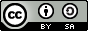 Parts of this problem-based unit plan format were adapted from the IDM Blueprint Template™ and Inquiry Design Model (IDM) – At a Glance™ (both by C3 Teachers’ Grant, Lee, and Swan, 2014) and the Engineering Design Process. Changes and additions were made by the Transatlantic Outreach Program. All rights are reserved under a Creative Commons license Attribution-ShareAlike 4.0 International (CC BY-SA 4.0). You are free to: Share – copy and redistribute the material in any medium or formatAdapt – remix, transform, and build upon the material for any purpose, even commercially.Attribution – You must give appropriate credit to the Transatlantic Outreach Program, C3 Teachers, and the Engineering Design Process, provide a link to the license, and indicate if changes were made. You may do so in any reasonable manner, but not in any way that suggests the licensor endorses you or your use.ShareAlike – If you remix, transform, or build upon the material, you must distribute your contributions under the same license as the original.No additional restrictions – You may not apply legal terms or technological measures that legally restrict others from doing anything the license permits. Full Name:School Name and Full Address:Preferred Email Address:Target Grade Span: Target Grade Level: Target Course(s):Unit Plan Title:Lesson Overview: Teacher Background Information: Suggested Time Frame: Concept List:Materials Needed: Next Generation Science Standards (NGSS) / State Content Area Standards: Key Literacy Connections: Relevant Domain(s) of Disciplinary Core Ideas: Science and Engineering Practices:Crosscutting Concepts:Outcomes for Student Learning: Germany-related Learning Goals: Phenomenon / Main Problem: Engage: Anticipated Guiding Questions:Explore: Featured Sources (APA citations): Explain: Create a Prototype / Investigating Solutions: Elaborate:Understand Assess Act Evaluate:Virtual Exchange: Career Connection Exploration: Modifications for Differentiation: Reflection on Equity Centered Design: Reflecting back on your finished inquiry, how would you evaluate yourself on the following scale in terms of your efforts to incorporate equity centered design? You may elect to check one of the boxes below or keep the answer to yourself and leave it blank. This question is intended to encourage self-reflection.1- Satisfied2- Somewhat satisfied3- Neutral4- Somewhat dissatisfied 5- Dissatisfied 4Advanced3Proficient2Partially Proficient1Beginning4Advanced3Proficient2Partially Proficient1Beginning4Advanced3Proficient2Partially Proficient1BeginningTITLE OF LESSON/INQUIRYTITLE OF LESSON/INQUIRYNext Generation Science Standards (NGSS):Materials needed:Engage:Explore:Featured Sources:Explain:Create a Prototype:Elaborate:Understand:Assess: Act:Evaluate: